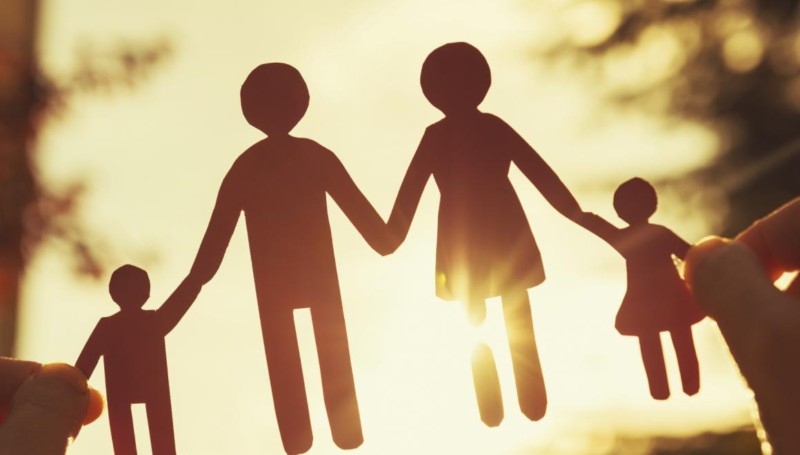 Pradedamos teikti kompleksinės paslaugos šeimai             Naujai įsikūrę Rokiškio rajono bendruomeniniai šeimos namai, kviečia Rokiškio rajone gyvenančias šeimas, kasdieniame gyvenime susiduriančias su įvairiais iššūkiais ir sunkumais – šeimas patyrusias artimo netektį, skyrybas, ligą, smurtą ar prievartą ir pan., tėvus, susiduriančius su vaikų auginimo/auklėjimo sunkumais, auginančius vaikus su negalia, besilaukiančias moteris, šeimas slaugančias artimuosius namuose, asmenis, turinčius problemų dėl narkotinių ar kitokių psichotropinių medžiagų vartojimo, priklausomus nuo azartinių lošimų, šeimas patiriančias tarpusavio santykių problemas ar krizes dėl kitų socialinės rizikos veiksnių, kuriems mažinti šeimai reikalinga įvairiapusė pagalba, – prireikus pagalbos kreiptis dėl kompleksiškai teikiamų paslaugų. Atsižvelgiant į šeimoje iškilusius sunkumus, šeimai bus teikiamos kompleksinės paslaugos: Pozityvios tėvystės mokymai:  paslaugos, teikiamos šeimoms, norinčioms tobulinti ar įgyti tėvystės įgūdžių, siekiant išugdyti geriausias tėvų ir vaikų savybes bei padėti jiems atskleisti savo gebėjimus ir galimybes;Psichosocialinė pagalba: šeimoms turinčioms įvairių problemų bus teikiamos: individualios psichologo konsultacijos; grupinės konsultacijos; šeimos konsultacijos; Šeimos įgūdžių ugdymas ir sociokultūrinės paslaugos:  bus organizuojamos teminės stovyklos bei edukaciniai ir sportiniai žygiai, garsų terapija. Šeimos įgūdžiams ugdyti bus organizuojamos grupinės konsultacijos;Mediacijos paslaugos: vienas veiksmingiausių būdų sumažinti skyrybų metu patiriamų traumų šeimoms yra mediacija – taikus ginčų sprendimo būdas. Iki šiol rajone ši paslauga nebuvo teikiama;Vaikų priežiūros paslauga: bus teikiama vaikams nuo 3 – 7metų amžiaus, tuo metu kai tėvai dalyvauja vienoje iš projekto veiklų;Pavežėjimo paslauga: bus teikiama asmenims, dalyvaujantiems projekto veiklose, kai nėra pakankamai galimybių naudotis viešuoju ar asmeniniu transportu. Visos paslaugos šeimoms teikiamos nemokamai.                Rokiškio rajono savivaldybė, kompleksines paslaugas šeimai organizuoja įgyvendindama projektą „Kompleksinių paslaugų šeimai teikimas Rokiškio rajone”, finansuojamą Europos socialinio fondo lėšomis pagal 2014-2020 metų Europos Sąjungos fondų investicijų veiksmųprogramos 8 prioriteto "Socialinės įtraukties didinimas ir kova su skurdu" įgyvendinimo priemonę Nr. 08.4.1-ESFA-V-416-10-0005 „Kompleksinės paslaugos šeimai“. Projekto trukmė 3 metai.
Kompleksines paslaugai šeimai teikia projekto partneriai – „Gelbėkit vaikus” , Všį Saviugdos centras, Rokiškio rajono socialinės paramos centras.
Dėl kompleksinių paslaugų šeimai gavimo, prašome kreiptis į Rokiškio rajono socialinės paramos centro Bendruomeninius šeimos namus, kuriuose socialinė darbuotoja konsultuos šeimas dėl kompleksiškai teikiamų paslaugų, atliks šeimos poreikių/problemų identifikavimą ir nukreips šeimas į projekto partnerius – paslaugų teikėjus.Daugiau informacijos gali suteikti Rokiškio rajono bendruomeninių šeimos namų socialinė darbuotoja Kamilė Katinauskienė, tel. 862125852, el.p. paslaugos.seimai.rokiskis@gmail.com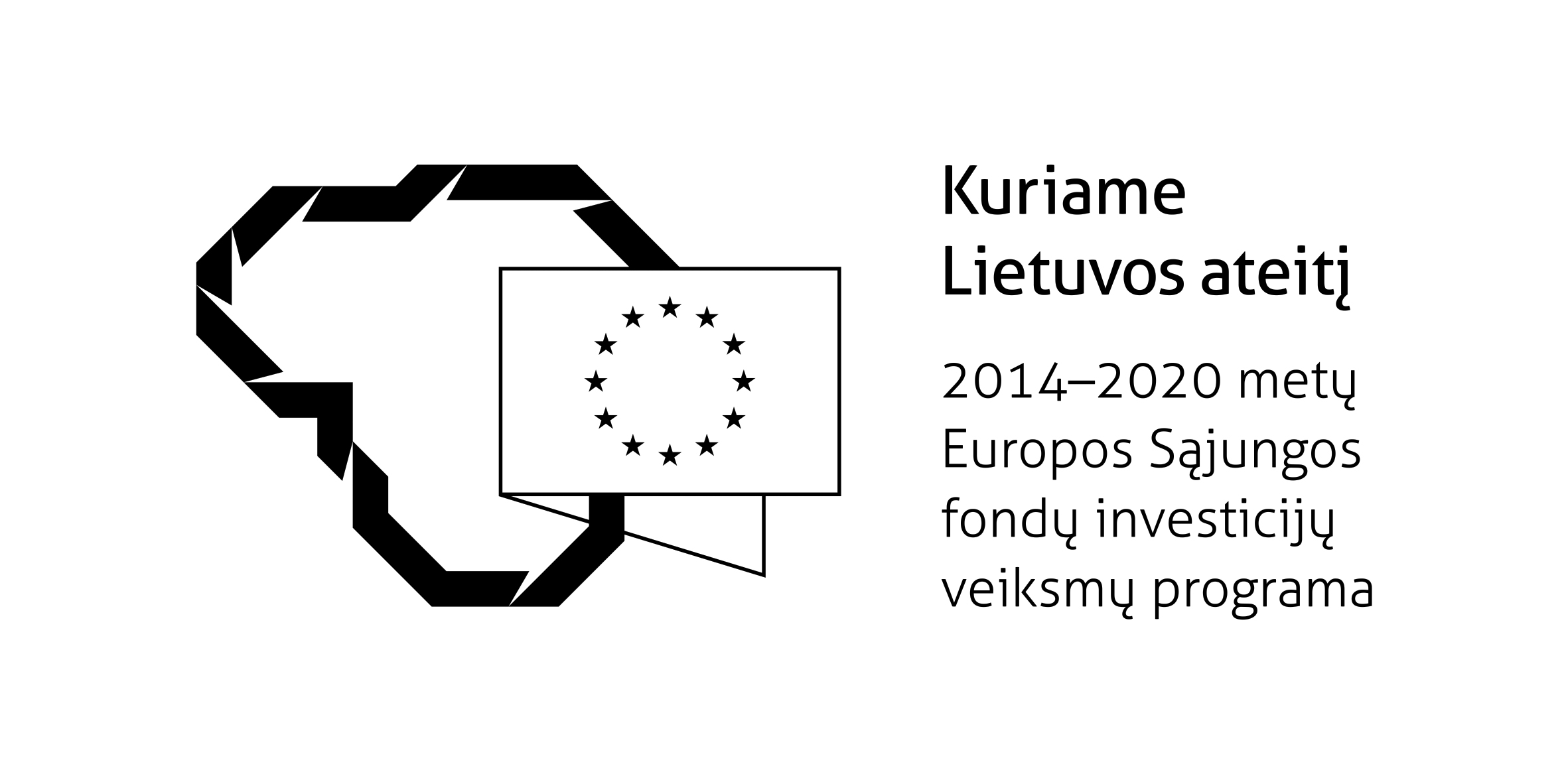 